T.C.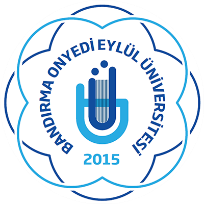 BANDIRMA ONYEDİ EYLÜL ÜNİVERSİTESİFEN BİLİMLERİ ENSTİTÜSÜ MÜDÜRLÜĞÜLİSANSÜSTÜ KESİN KAYIT DİLEKÇE FORMUT.C.BANDIRMA ONYEDİ EYLÜL ÜNİVERSİTESİFEN BİLİMLERİ ENSTİTÜSÜ MÜDÜRLÜĞÜ’NE	Enstitü Müdürlüğümüzce 20…/20…  Eğitim – Öğretim yılı Güz/Bahar döneminde açılan ……………………………………………………… Anabilim Dalı ………………………………… Tezli / Tezsiz Yüksek Lisans, Doktora programının giriş sınavlarını başararak kesin kayıt yaptırmaya hak kazanmış bulunmaktayım. Kesin kayıt için ilanda belirtilen şartlar dahilinde gerekli belgeler hazırlanmış olup bu belgeler ekte sunulmuştur.	Enstitüye kesin kaydımın yapılması hususunda gereğini arz ederim.                                                                                                                                                    …../…./20…                                                                                                                                                   İsim ve İmzaÖğrencinin;Adı Soyadı:Adresi:Posta Kod:E-mail Adresi:Telefon:TC Kimlik No:ORCID ID: (www.orcid.org/signin   adresinden register now ile kayıt olduktan sonra https://orcid.org/XXXX-XXXX-XXXX-XXXX numarası yukarıdaki sekmeye yazılacak.)Ekler: